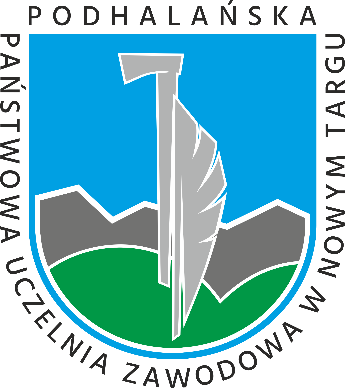 ERASMUS+GREEN TRAVEL - DEKLARACJA

Ja niżej podpisany/na ........................................................................................... 						(imię i nazwisko) 


deklaruję, że podróż w terminie …………………………………. związaną z realizacją wyjazdu dydaktycznego/ szkoleniowego*  do .................................................................................................................................................................................................................................................................................................................................
 				(nazwa instytucji, miejscowość, kraj) 
w ramach programu Erasmus+
zamierzam odbyć zgodnie z zasadami „green travel”**.
............................................................ 
Data i podpis*niepotrzebne skreślić**Uznawanymi w programie Erasmus+ ekologicznymi środkami komunikacji są: autobus, pociąg, rower, carpooling – wspólna podróż osób na tej samej trasie, w tym samym celu, samochodem jednego ze współpasażerów